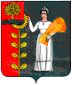 АДМИНИСТРАЦИЯ СЕЛЬСКОГО ПОСЕЛЕНИЯВЕРХНЕМАТРЕНСКИЙ СЕЛЬСОВЕТДОБРИНСКОГО МУНИЦИПАЛЬНОГО РАЙОНАЛИПЕЦКОЙ ОБЛАСТИП О С Т А Н О В Л Е Н И Е02.02.2021	г		         	с. Верхняя Матренка      	                  № 5О признании утратившим силу     	В целях приведения в соответствие с действующим законодательством нормативных правовых актов администрации сельского поселения Верхнематренский сельсовет, руководствуясь Уставом сельского поселения Верхнематренский сельсовет, администрация сельского поселения Верхнематренский сельсоветПОСТАНОВЛЯЕТ1. Признать утратившим силу  следующее постановление:- от 01.04.2020 № 23 «О реализации учетной политики в сельском поселении Верхнематренский сельсовет Добринского муниципального района Липецкой области»;2.Постановление вступает в силу со дня его официального обнародования и распространяется на правоотношения, возникшие с 01.01.2021 года.3. .Контроль за выполнением настоящего постановления оставляю за собой. Глава  администрации                                                   Н.В.Жаворонкова